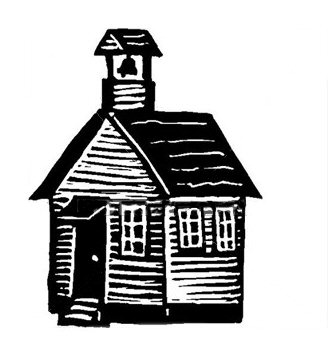 1879 Perkinsville Schoolhouse CommitteeWednesday January 15, 2019 6:30 PMat 1879 Perkinsville SchoolhouseRoute 106, Perkinsville VTMeeting MinutesCall meeting to order 6:40Roll Call: Chair deForest Bearse is going off the committee, she will be replaced by Bev Strobel, both present tonight.  
Committee Members present: Matt Keniston, Dottie Richardson, Alison Roth       Absent: Karen McGee, BJ EstydeForest brought Bev up to speed on our progress on the ramp and inside work.   As soon as work is completed on the building, we will have an opening celebration.  This committee’s work is almost done, and the Selectboard will need to decide the governance of the place,  perhaps they will decide on a board to oversee it.  deForest explained to Bev that the Food Shelf has the use of the South Room, and the North Room will be public space to be used for meetings for community organizations, the selectboard, etc.   The Town website has the minutes from past meetings.   	Approve minutes from previous meeting which was October 9, 2019.  Matt made a motion to approve, Dottie seconded.    Vote: Unanimous to approve.Financial Report- Looks good.  Matt will check on Biben’s bills to make sure they are correct.  Darlene has made a request for funds to be reimbursed from the grant since the ramp is completed.      New Business:Discussion:  why we aren’t using the ramp.  Matt explained that the el is a construction site, and until work is comlete and can be inspected for occupancy, we can’t use the ramp entrance.  What else needs to be done for our occupancy permit?  Threshold slopes, electrical connections for lighting, grab bars for the bathroom, fixture for a light, North classroom needs to be painted.  We also need a phone line for our furnace alarm.   Ray Stapleton called TDS re: the phone line and got costs for setting up.   deForest will contact the Town Manager to find out if we are authorized to install the phone and incur the monthly expense.  Matt said we will need the $5500 which is in the capital budget for some of the insulation work, lighting fixtures, painting, etc.   Discussion about the problems of finding volunteer labor, Matt has scheduled volunteer work days, but laborers are in short supply.  Matt is willing to work on the building voluntarily, but asked if the town could find a way to help him hire laborers to get the work done. Could the town allow “pick up” labor?  Matt would supervise and send an invoice for their work.  Matt will check with the town on this.   Can Matt hire laborers and get reimbursed for what he would pay them?   Bev moved that the Committee authorize Matt to look into hiring and supervising help to finish projects in the schoolhouse building in pursuit of our Certificate of  Occupancy.  Dottie seconded.  All agreed. Part two of the motion: costs, parts and labor will not exceed $5500. All agreed. Old BusinessRamp update: Matt will have a conversation with Cindy re: the ramp.  Pressure treated wood needs to be painted.  North Classroom – Matt noted we need to add insulation, and should get a quote on that.   Also we need about six large light fixtures.  Plan for Town Meeting:  taking photographs, putting them on a poster board with info, showing what we have accomplished.  deForest and BJ will work on this for the Town meeting.Celebration – Matt thinks we will complete work and be able to have a Spring Opening party by June.   Railing:  Matt said Carol told him there is a need for a railing. Discussion.  Nothing will happen on this until the Spring (ground is frozen). Historic Preservation Grant application- We did not receive.  Set Next Meeting Date: Thursday, February 6, 2020 at 6:30 pmMove to adjourn:  Matt moved, Bev seconded.  Adjourned at 7:45 pm.Minutes submitted by: Alison Roth